II   OGÓLNOPOLSKI  KONKURS

Z  ZASAD MUZYKI  Z  ELEMENTAMI EDYCJI NUT„Od zasady do praktyki muzycznej”TESTPaństwowa Szkoła Muzyczna I i II stopnia w Nowym Targu6 kwietnia 2017,  godz. 1000ZASADY W CZTERECH SMAKACH Raz na kwadrans (w 15, 30, 45 i 60 minucie) usłyszycie krótkie nagranie. Za każdym razem będzie to kilkunastosekundowy fragment innego utworu. Do każdego nagrania dopasujcie wyróżniające je, najbardziej adekwatne Waszym zdaniem włoskie określenia (mogą odnosić się np. do charakteru, ew. agogiki, dynamiki, artykulacji). W ten sposób zapiszcie poniżej (za każdym razem - tzn. dla każdego przykładu osobno) przynajmniej 3 cechy. Uwaga - określenia niepasujące do nagrania obniżają ocenę za zadanie.(15')    NAGRANIE PIERWSZE - określenia:……………………………………………………………………………………………………
(30')    NAGRANIE DRUGIE - określenia:……………………………………………………………………………………………………
(45')    NAGRANIE TRZECIE - określenia:……………………………………………………………………………………………………

(60')    NAGRANIE CZWARTE - określenia:……………………………………………………………………………………………………CZĘŚĆ II. KLUCZE  MUZYCZNE                                                            /ozdobne i praktyczne/    1. Przepiszcie w kluczu basowym.      /Użyjcie „pomocników” zapisu nutowego/     	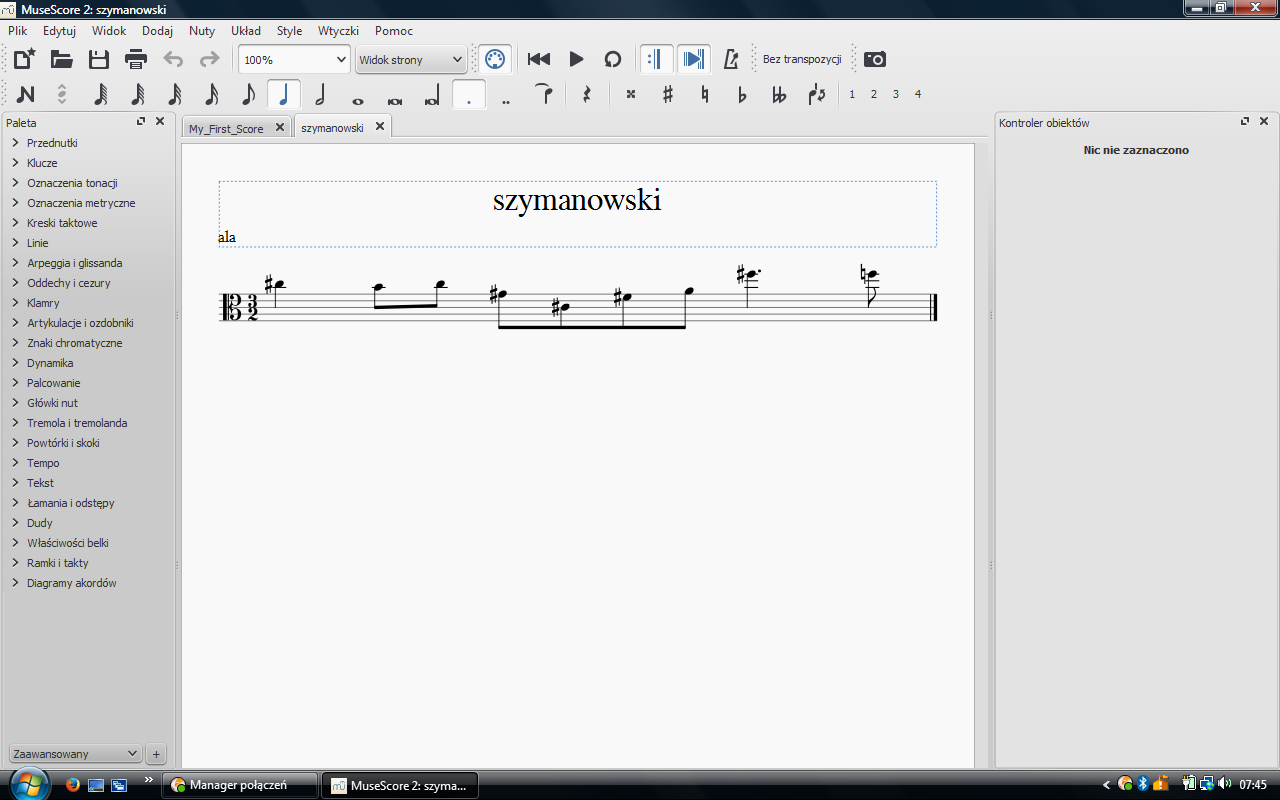 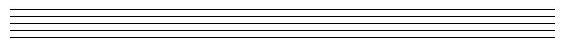 2. Dopiszcie odpowiednie klucze.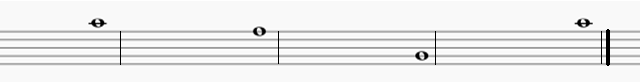                          f 2                                                   a2                                                      d                                    a3. Pod akordami wpiszcie znane Wam funkcje harmoniczne.       /fragment Chorału J. S. Bacha/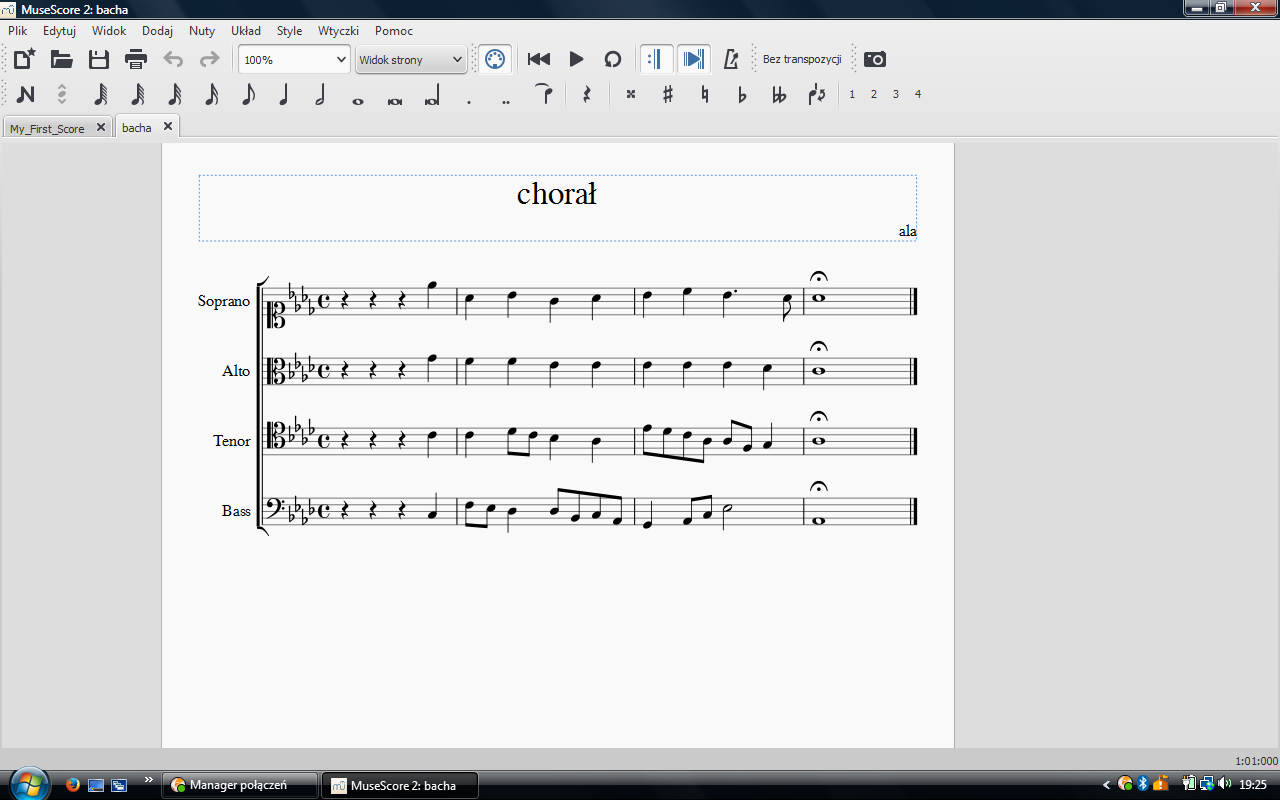 II.  INTERWAŁY  I  AKORDY                        /małe i duże/   1. Napiszcie od dźwięku eisis łańcuch 5 tercji małych.2. Zbudujcie zapisane symbolami interwały od podanych dźwięków.         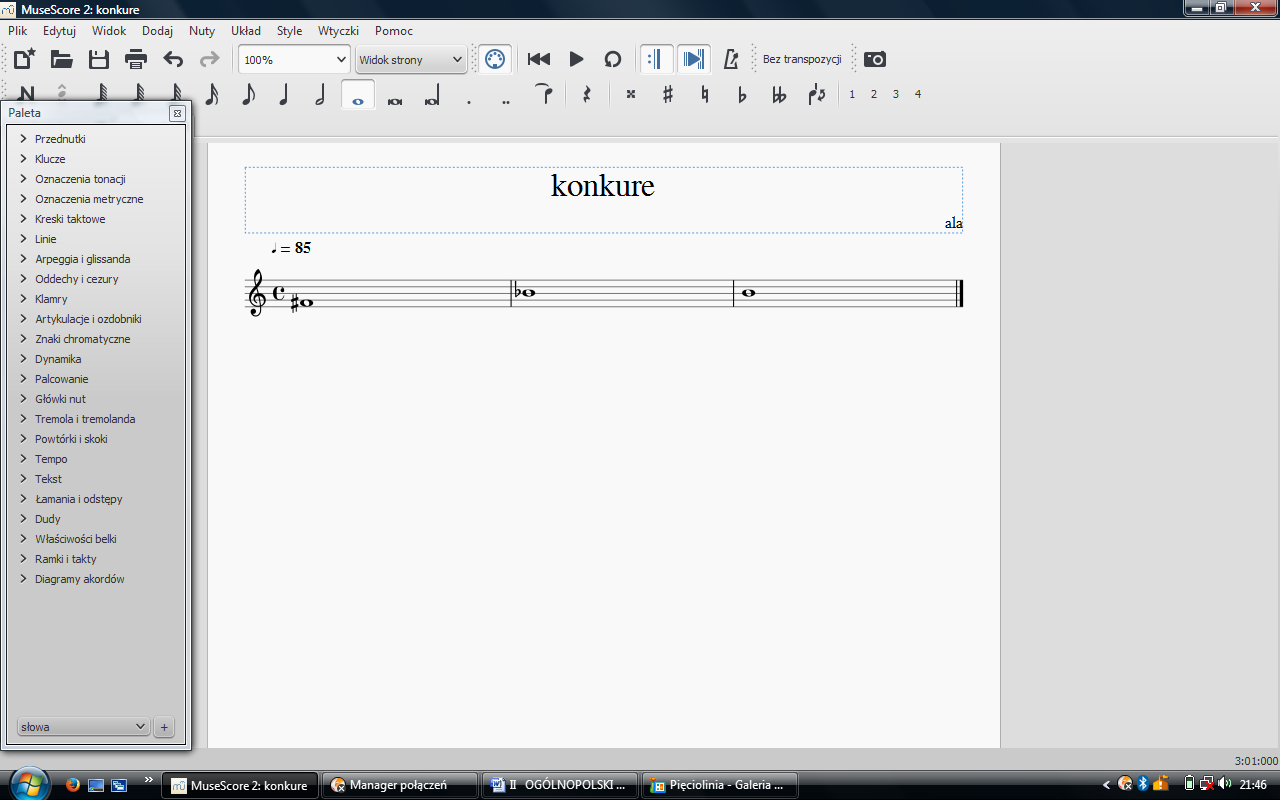              4<<                                       6>>                                    1<      Napiszcie pełne nazwy tych interwałów:   •_____________________________________________  •_____________________________________________  •_____________________________________________3. Odszukajcie 5 różnych interwałów złożonych zaistniałych między głosami i podpiszcie je      symbolami w odpowiednich miejscach.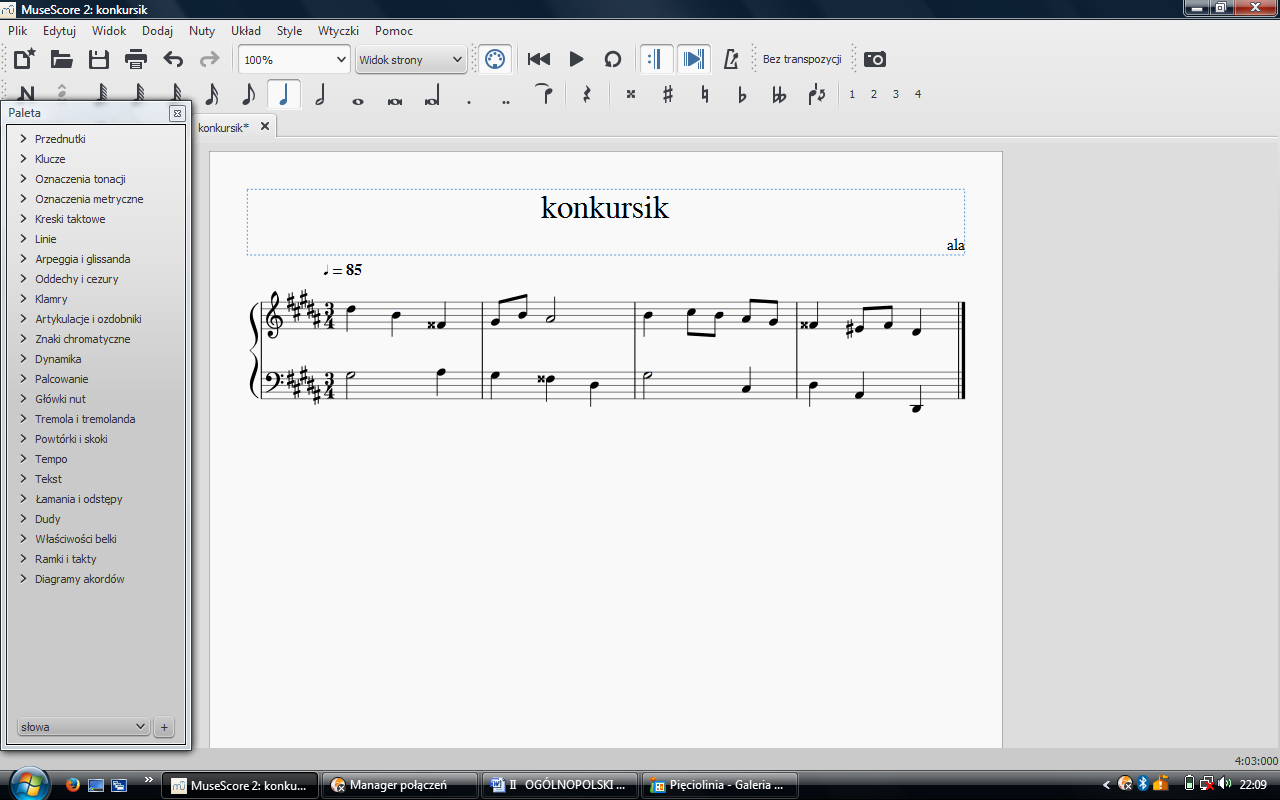                      …………………………………………………………………………………………………………..4. Dopiszcie brakujące składniki akordów.   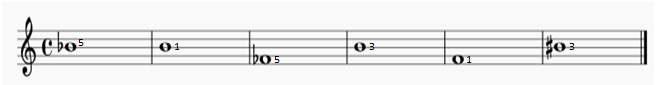              +6                   +64                           >6                             °64                           >64                          <5. Dopiszcie brakujące składniki dominant i rozwiążcie poprawnie zbudowane akordy.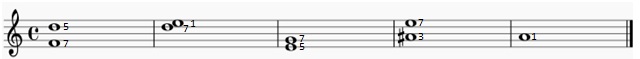              D7	                     D7                         D7                        D7                      D96. Napiszcie gamę chromatyczną h-moll  /nieregularną/ w kierunku opadającym.        Znaki chromatyczne umieśćcie przy każdej nucie.III. METRORYTMIKA                                                                                 /„puls” muzyki/1. Zapisz podany rytm w dyminucji.  Zachowajcie metrum 34.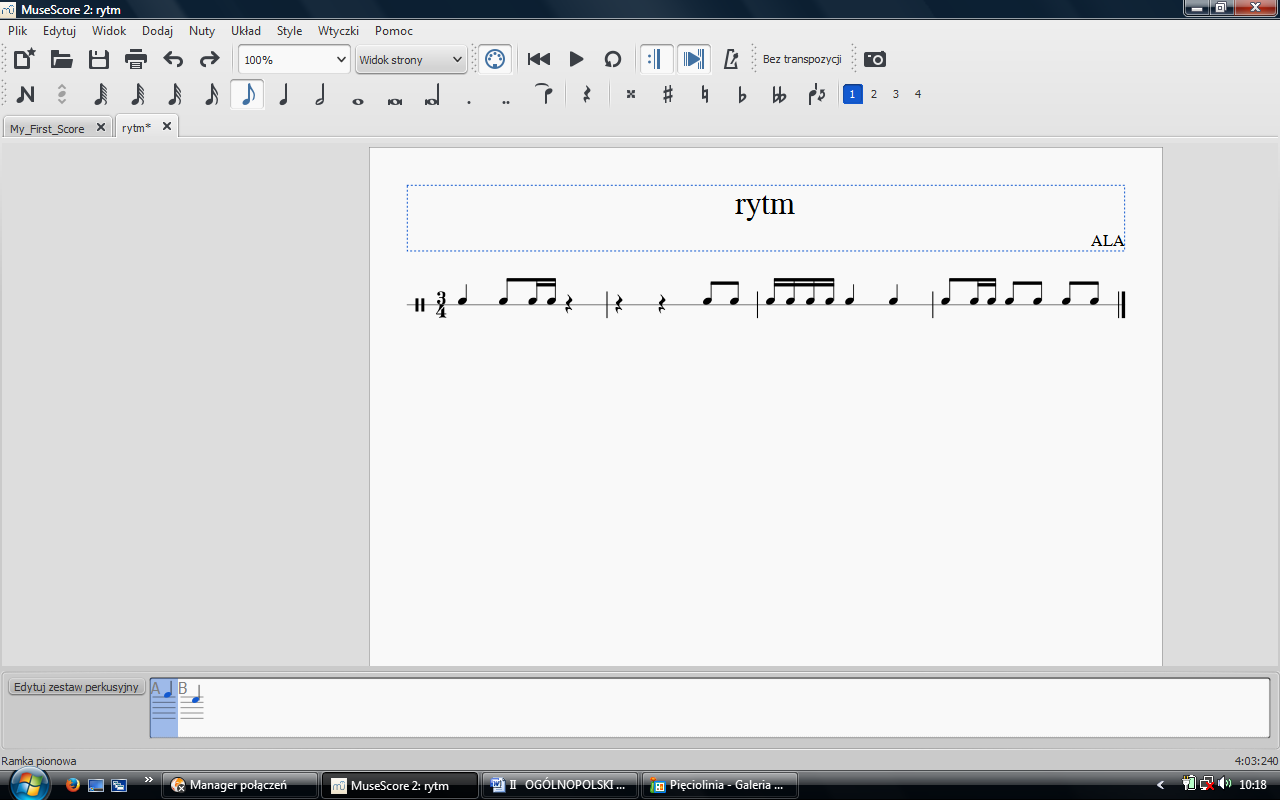     _______________________________________________________2. Pogrupuj prawidłowo podany rytm.  Zachowajcie metrum 64.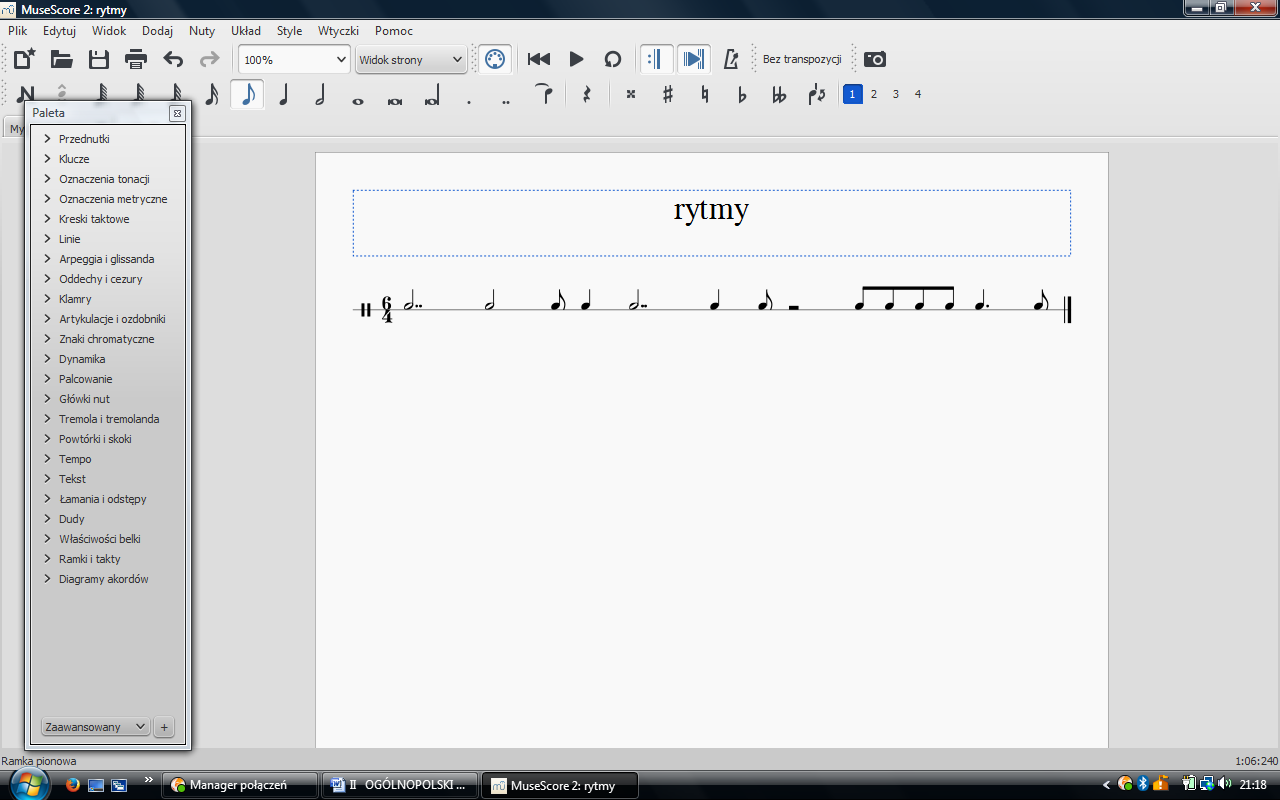  ___________________________________________________________________________________________3. Na linii przeznaczonej dla głosu rytmicznego zaproponujcie akompaniament do utworu: Anonim „Taniec polski”               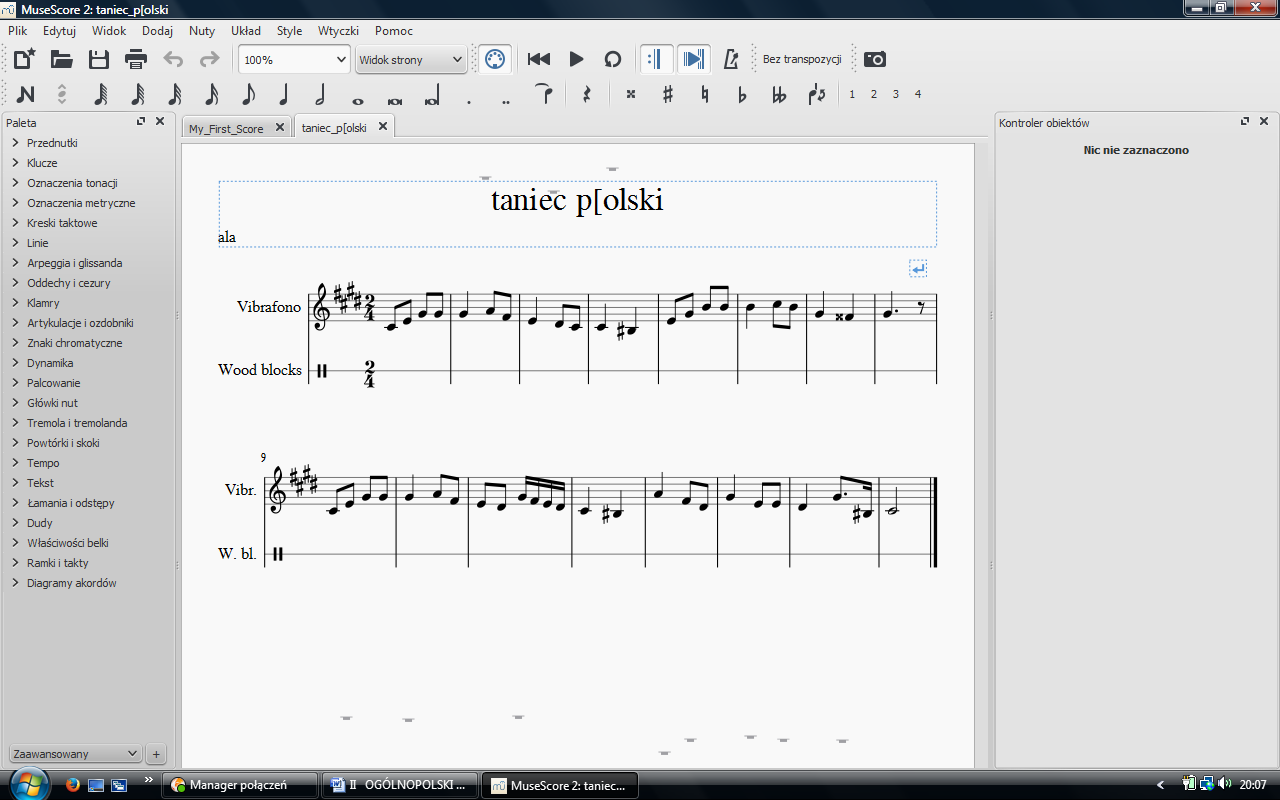 IV. SKALE                                                                              /różne kultury, różny czas…/1. Na jakiej skali zbudowane są te melodie? Zapiszcie dźwięki tej skali.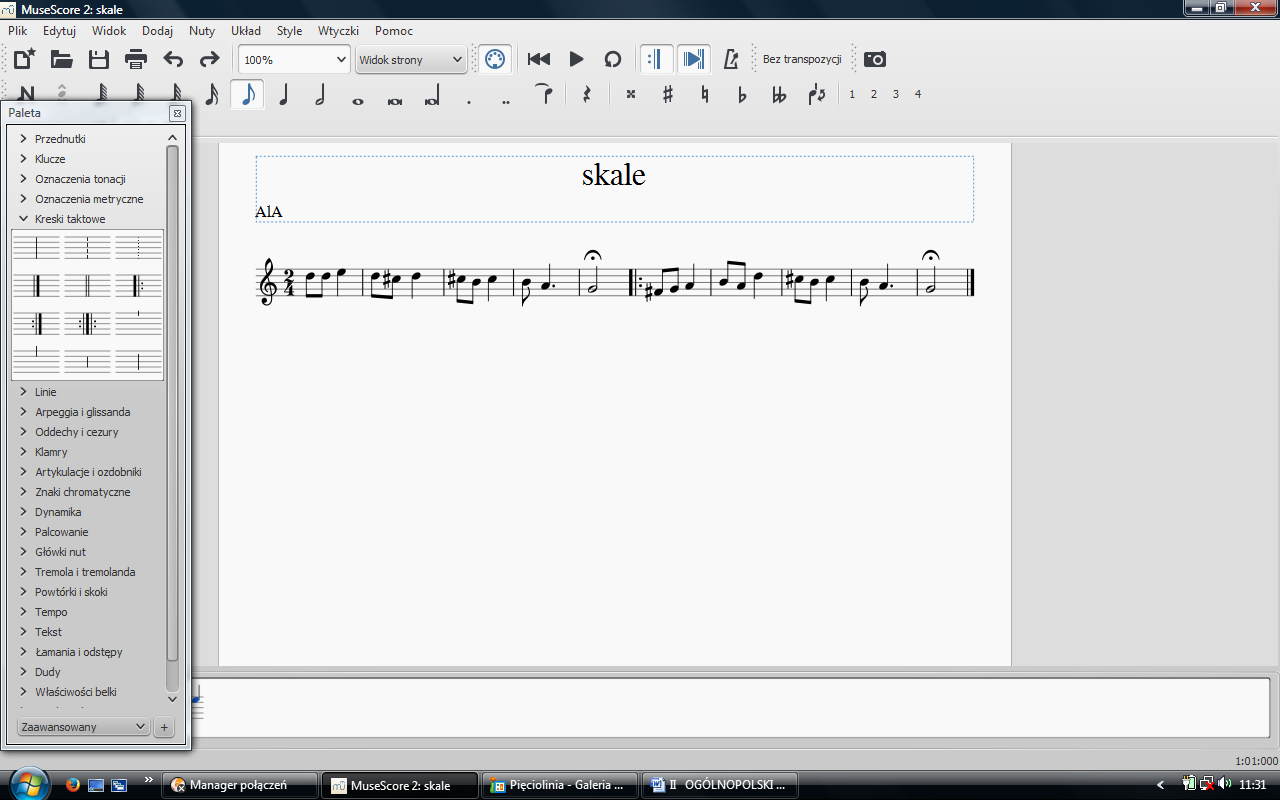                      Nazwa skali:    …………………………………………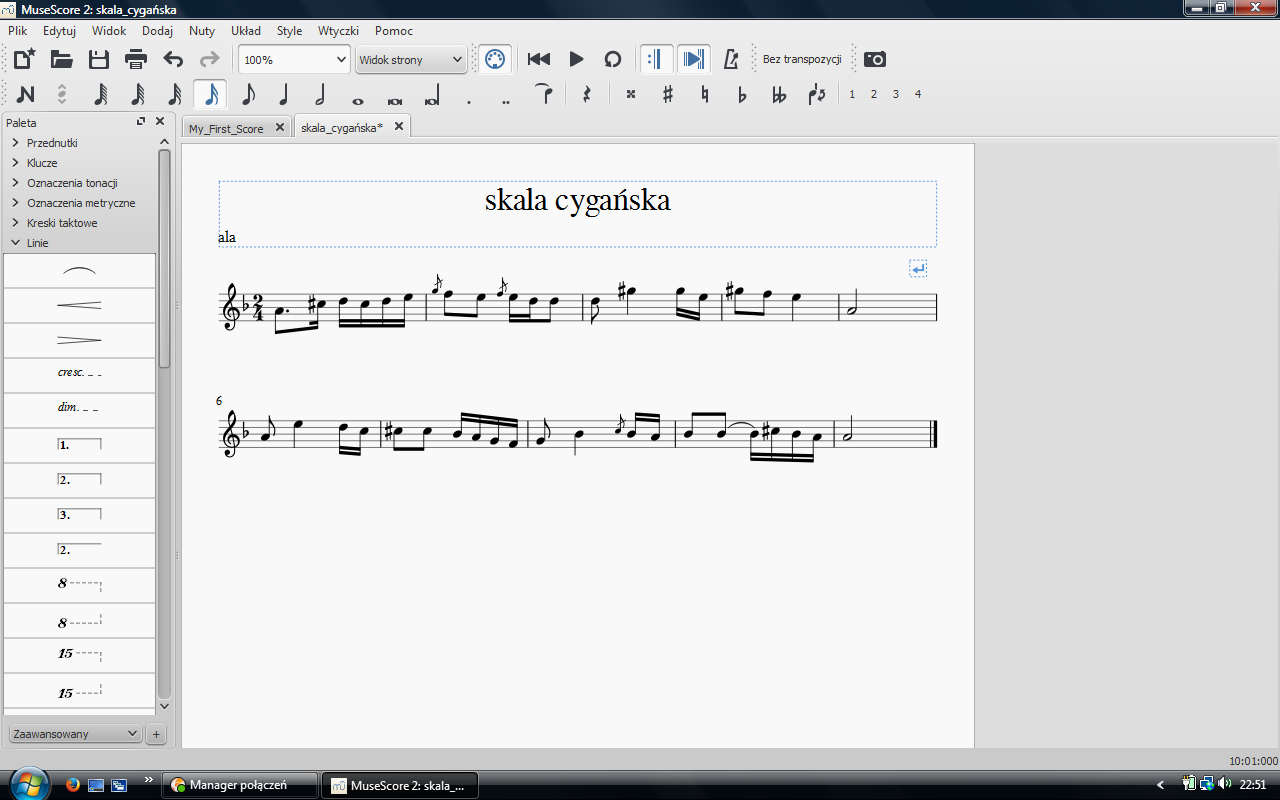                            Nazwa skali:  …………………………………………..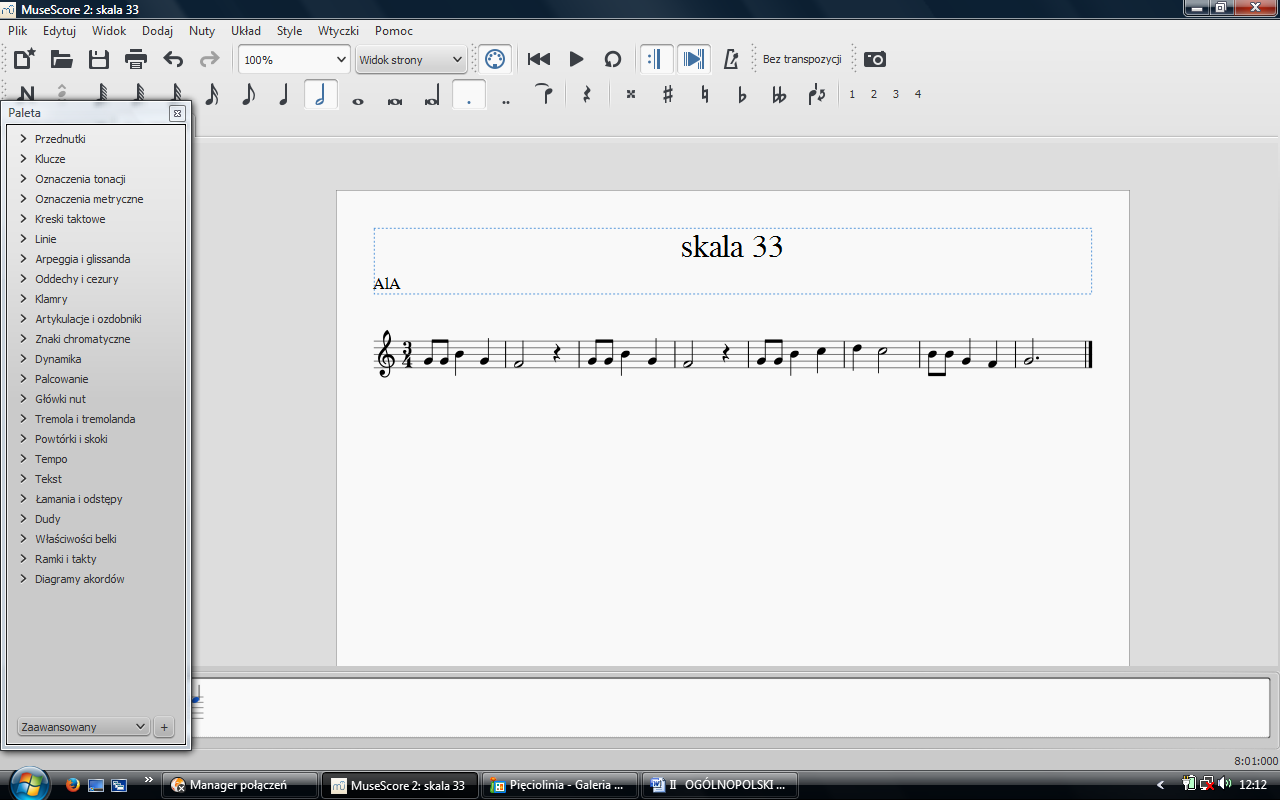                         Nazwa skali: ……………………………………    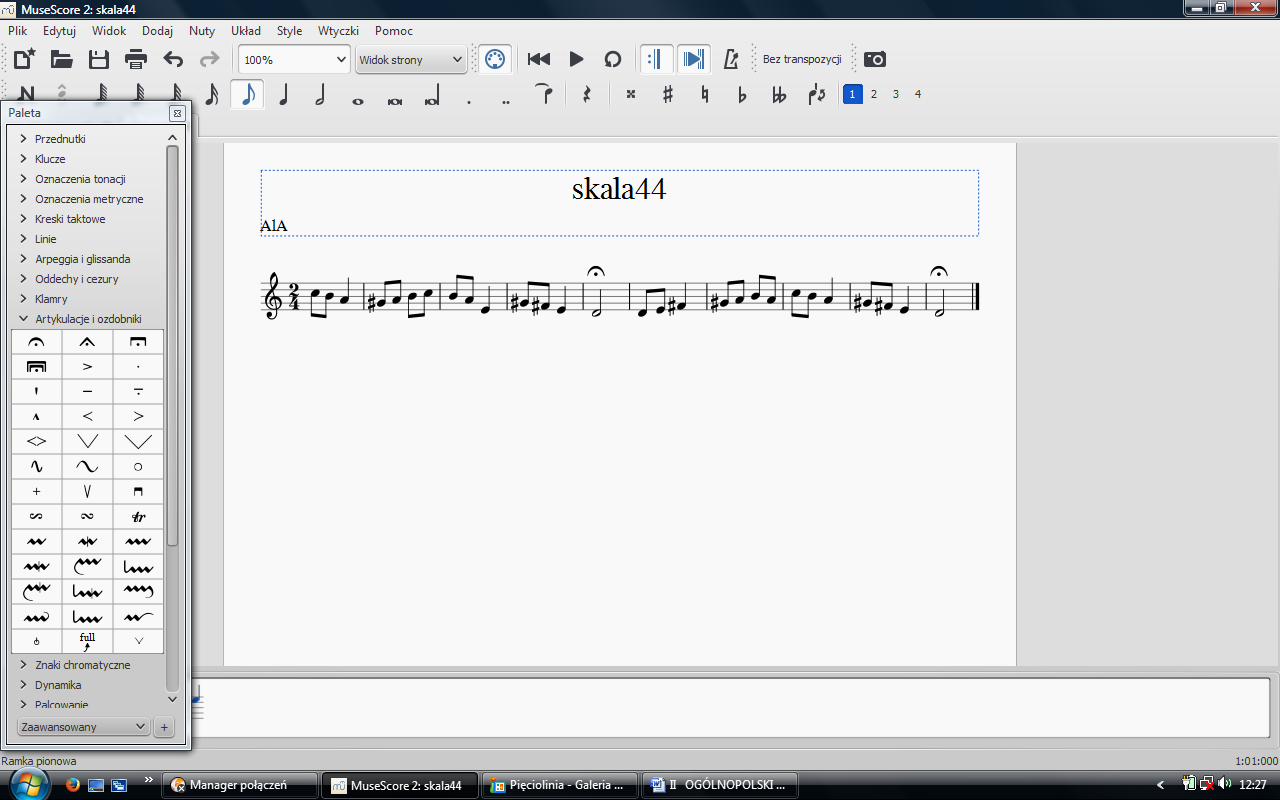                                                                                                         Nazwa skali: ………………………………….2. Zbudujcie skalę dodekafoniczną od dowolnego dźwięku. Postarajcie się, aby Wasza skala nie tylko spełniała zasady budowy skali dodekafonicznej, ale także jak najmniej przypominała inne znane skale.V. AGOGIKA , DYNAMIKA , INTERPRETACJA                                           1. Co znaczą te słowa?   tempo giusto              ……………………………………………..  ritardando                   …………………………………………….  stretto                           ……………………………………………                                              secco        ………………………………..                                              pomposo  ………………………………                                              tutti    ………………………………………                                              sonoro……………………………………2. Co oznaczają te skróty w języku włoskim? Dopiszcie ich polskie tłumaczenia.       ppp             ………………………………………                             ……………………………………….       sfz               ……………………………………….                            ……………………………………….       ten.              ………………………………………                            ………………………………………      (M.M.)          ……………………………………..                            ……………………………………… 3. Wyjaśnijcie co w języku polskim oznacza słowo użyte jako godło waszej drużyny?      ……………………………                                   ……………………………………………………VI. PRAKTYKA  WYKONAWCZA                                        1. Opracujcie i wpiszcie w nutach artykulację, tempo i dynamikę do podanej miniatury.Uwzględnijcie epokę, kompozytora i tytuł utworu. /J. N. Hummel „Taniec szkocki”/XVIII/XIX w./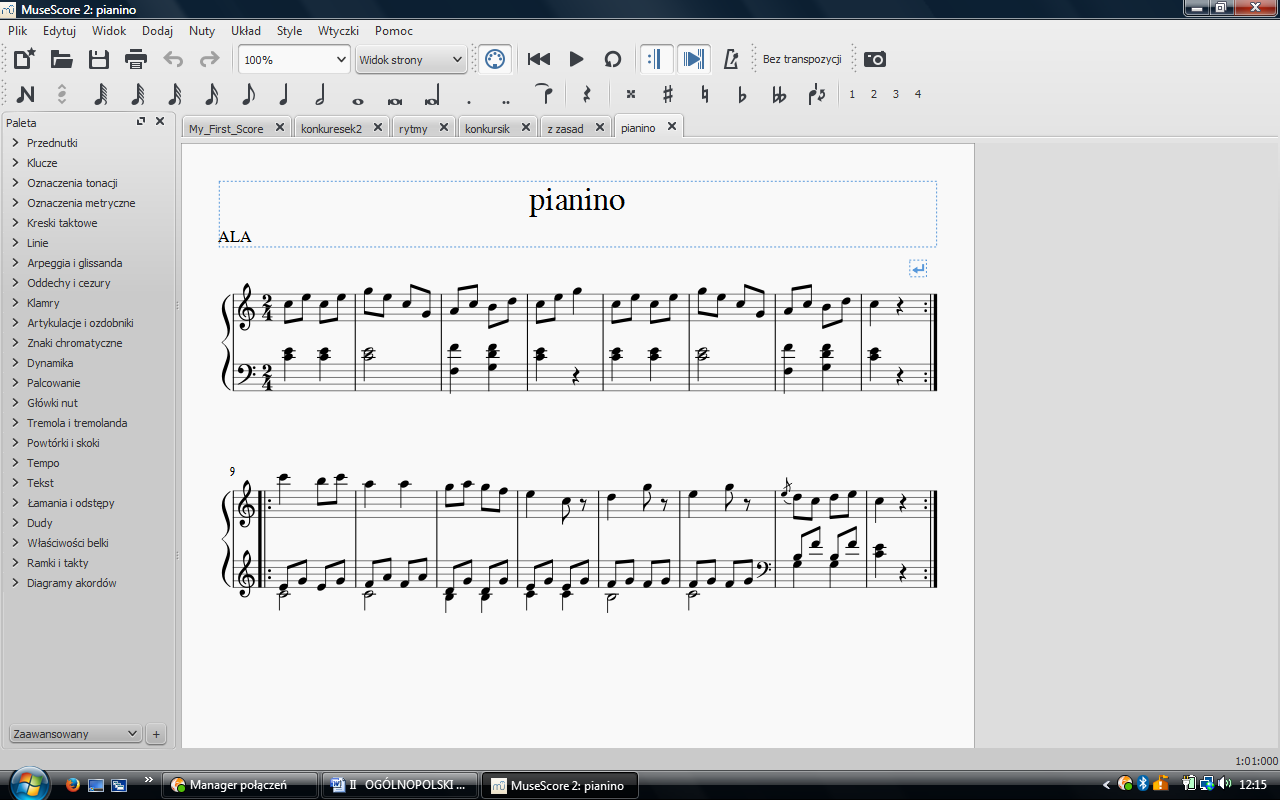 2. Jakie dźwięki brzmią we fragmencie utworu H. Purcella  „Dźwięki trąbki ” napisanego      na trąbkę in B?  Zapiszcie realne brzmienie pierwszych czterech taktów.      Jaką tonację w rzeczywistości słyszymy? Użyjcie właściwego oznaczenia tonacji przy kluczu.                      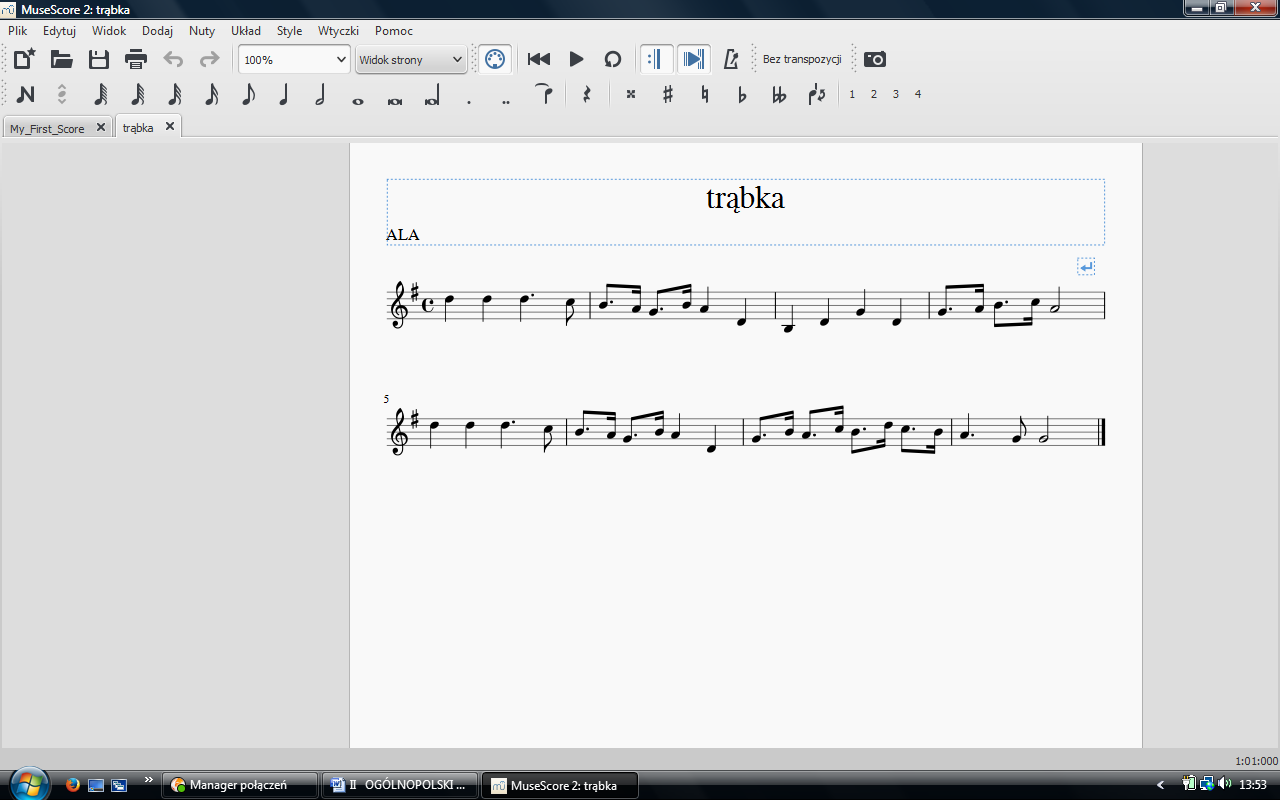 CZĘŚĆ  II       EDYCJA  NUT                                                                     /zapisz i posłuchaj/1. Napiszcie  jednogłosową melodię o długości minimum 4 taktów opartą na dowolnej      skali modalnej /kościelnej/. Nadajcie tytuł kompozycji.  Na osobnej pięciolinii zapiszcie dźwięki skali, której użyliście do kompozycji i podpiszcie   jej nazwę.2. Napiszcie w 3-głosie /na 1 pięciolinii/ triadę harmoniczną w tonacji gis –moll.    Podpiszcie funkcje harmoniczne.   S      D7       __     __    __   __    __        T   S      D7       __     __    __   __    __        T